Noteguide for Kirchhoff's Laws - Videos 18L	   Name					Junction Rule: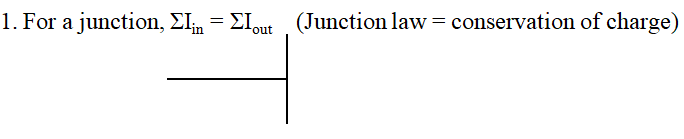 Loop Rule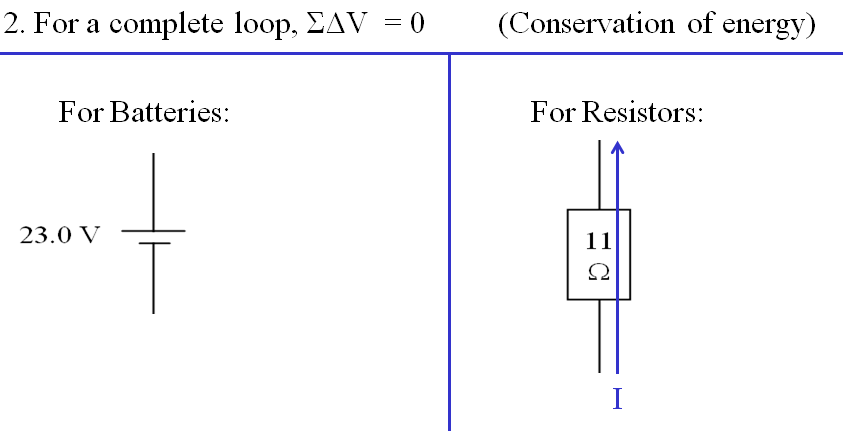 I will give some examples: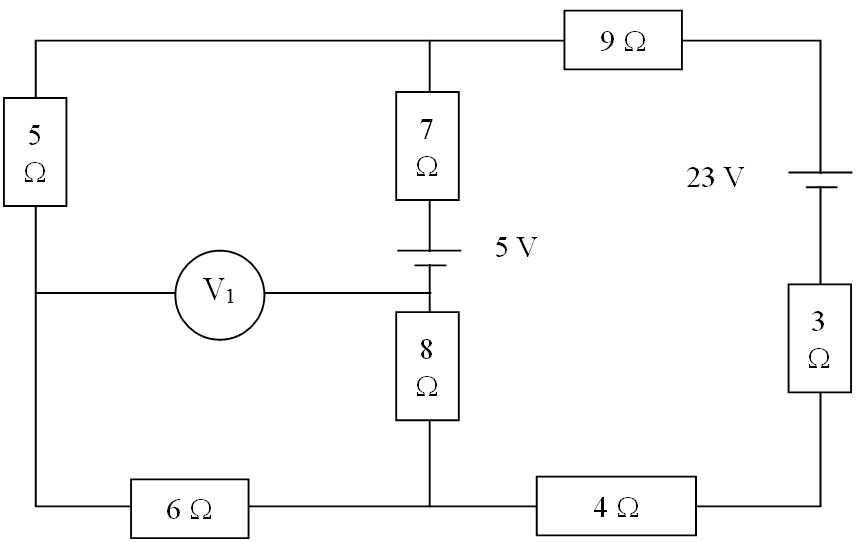 Putting it all together:Find Current through:5 Ω 7 Ω 3 Ω Voltage across:8 Ω 9 Ω Power dissipated by:4 Ω 6 Ω |V1|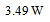 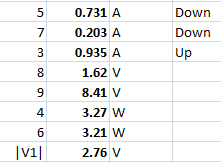 